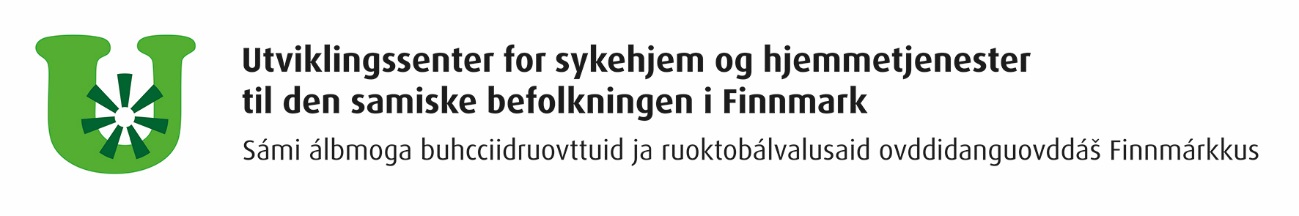 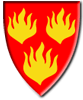   				 Pårørendeskoler 2019     PROGRAM: 4 ganger2 ganger på dag- og 2 ganger på kveldstid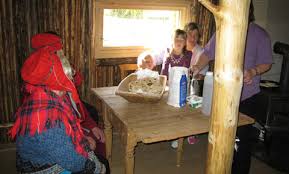 Dag 1: Tirsdag 15. oktober 2019: Kl. 12 – 15:                                           Sted: FrivillighetssentralenVelkommen ved USHT samiskInnlegg:Informasjon om tilbud i kommunen:Forelesere: Enhetsleder helse og omsorg v/Ellen Marianne Hætta og                                Fagleder helse og omsorg v/Ann Helen Andersen.Kort orientering om eldrereformen «Leve hele livet» Ernæring – Eldre og tradisjonsmat Foreleser: Leder i USHT samisk v/Kristine Gaup GrønmoDet blir lagt inn pauser og det blir avsatt tid til samtaler og diskusjoner.                                                      Enkel Bevertning. Dag 2: Onsdag 16. oktober 2019: Kl. 17 – 20                                             Sted:  Frivillighetssentralen     Velkommen ved USHT samisk.Innlegg:Demens – Sykdomslære: Alt. 1: Film: Åpenhet om demensHva er demenssykdom, Ulike typer demenssykdom, Sykdomsforløp, Forebygging og behandling. Lovverket; som rettigheter, klagegang, rettssikkerhet, samtykkekompetanse, vergeordning m.m. Foreleser: Lege Ilona SipiläPårørendes opplevelse: Samtale om temaetTaps- og sorgreaksjoner, opplevelser og bearbeidelse av sorg, Følelsesmessige reaksjoner m.m.Ansvar: Karasjok DemensforeningDet blir lagt inn pauser og det blir avsatt tid til samtaler og diskusjoner.                         Enkel bevertning. 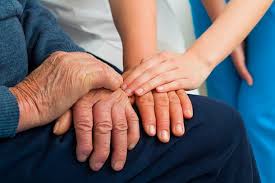 Dag 3: Onsdag 23. oktober 2019: Kl. 12 - 15                                                         Sted: Scandic Karasjok hotell     Velkommen ved USHT samiskInnlegg:Frivillighetssentralen orienterer om sine aktiviteterForeleser: Frivillighetssentralen v/Daglig leder Merete BerglundEnkel bevertning2.Vergemålsordningen: Vergemål, Autonomi – integritet – verdighet                                   Kl. 13.30-15, innlegg og spørsmål. Foreleser: Fylkesmannen Troms og Finnmark-rådgiver vergemål v/Roar Nygård Volden, 
Åpent for lag og foreninger, Eldrerådet, Rådet for personer med nedsatt funksjonsevne, ansatte i helse- og omsorgssektoren, pårørende og andre interesserte.Det blir lagt inn pauser og det blir avsatt tid til samtaler og diskusjoner.                                                      Tolking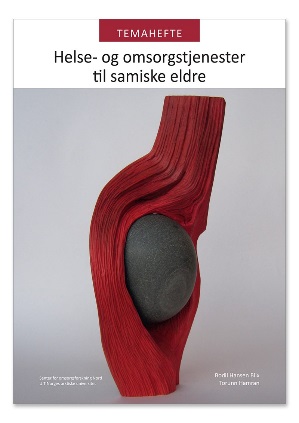 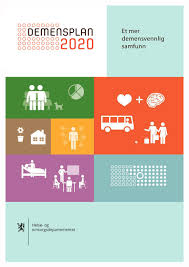 Dag 4: Torsdag 24. oktober 2019: Kl. 17 - 20                                                 Sted: Frivillighetssentralen    Velkommen ved Karasjok demensforeningInnlegg:Kommunikasjon og hjelpemidler i omsorgen for personer med demens:Foreleser: Ragnhild Maurstad, ErgoterapeautKarasjok Demensforening:                                                                                                                    Info om hvordan man kan ta kontakt med demensforeningen – og bli medlem.Samtalegrupper : sette i gang grupper etter pårørende skoler med utgangspunkt til filmen Rabasvuohta demeanssa birra - Åpenhet om demens».                                                           Karasjok Demensforening v/Kirsten Inger Anti/Karen Inga Utsi                     Det blir lagt inn pauser og det blir avsatt tid til samtaler og diskusjoner.                   Enkel bevertning. Med forbehold om endringer!